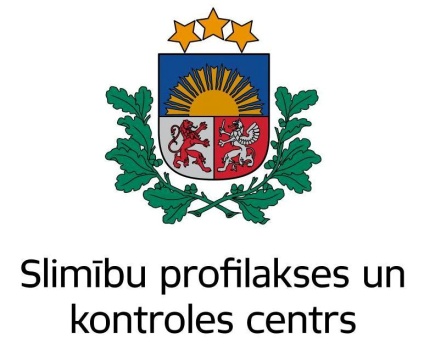 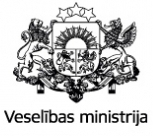 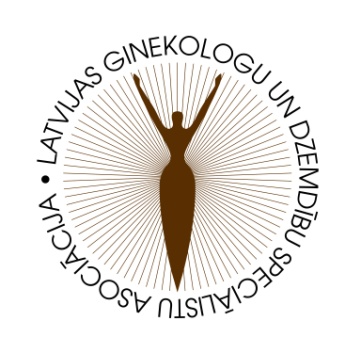 Latvijas Kolposkopijas biedrība ar Veselības ministrijas un Slimību profilakses un kontroles centra atbalstuorganizē kursus„Dzemdes kakla vēža primāra un sekundārā profilakse: vakcinācija un dzemdes kakla vēža skrīnings: mērķa grupas, testi, to interpretācija, taktika izmainītu testu gadījumā, kolposkopijas vieta dzemdes kakla vēža skrīningā”Norises laiks: 22.01.2016. no 10:00-16:30Norises vieta: Daugavpils Psihoneiroloģiskā slimnīca, Lielā Dārza iela 60/62Dalība bez maksas!9:40-10:00	Reģistrācija10:00-10:30	Organizētā dzemdes kakla vēža programmas nozīme un rezultāti Latvijā		(profesore D. Rezeberga)10:30-10:35	Kolposkopijas kabinets Latgales reģionā (Dr. S.Morozova)10:35-10:40	Ko darīt, ja atrastas izmaiņas: sadarbība ar Daugavpils reģionālās slimnīcas Onkoginekoloģisko nodaļu  (Dr.V. Lukoškovs)10:40-11:10	Dzemdes kakla vēža primārā profilakse: vakcinācija. Tās efektivitāte un drošība		(Dr. D. Matule)11:10-11:50	Dzemdes kakla priekšvēža izmaiņu etiopatoģenēze, CPV infekcija		(Dr. med. Jana Žodžika)11:50-12:45	Dzemdes kakla priekšvēža slimību diagnostika: citoloģija, CPV testēšana, kolposkopija, histoloģiskie izmeklējumi		(Dr. med. Jana Žodžika)12:45-13:15	Kafijas pauze13:15-14:30	Kolposkopiskās izmeklēšanas principi. Normāla un izmainīta kolposkopiskā aina		(Dr. I. Jermakova)14:30-15:15	Dzemdes kakla priekšvēža izmaiņu ārstēšana un novērošana		(Dr. med. Jana Žodžika)15:15-16:00	Maksts un vulvas priekšvēža slimību diagnostika, diferenciālā diagnostika un ārstēšana		(Dr. I. Jermakova)16:00 -16:30	Klīniskie gadījumi (Dr. I. Jermakova)PIETEIKŠANĀS OBLIGĀTA līdz 18.01.16. (dalībniekiem bez maksas  tiks nodrošināts informatīvais materiāls): latgales_arsts@inbox.lv